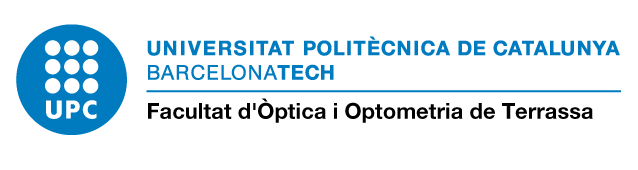 Sol·licitud de canvi TFC  /   solicitud cambio de TFCDades personals / Datos personalesNom i cognoms/nombre y apellidos	       DNIMail	                                                                                                           telèfon/teléfonoExposició de fets / HechosSol·licitud / SolicitudQue s’admeti el canvi exposat.  / que se admita el cambio expuesto.Sr. Degà/Sr.Decano de la Facultat d’Òptica i Optometria de Terrassa - Universitat Politècnica de Catalunya . Barcelona TechAutorització de baixa  del TFC  / Autorización de baja del TFCDades personals / datos personalesNom i cognoms / Nombre y apellidos	       DNIUnitat -Departament / Unidad- DepartamentoExposició de fets/ HechosManifesto / ManifiestoQue com a director del TFC N’AUTORITZO la baixa / que como director del TFC AUTORIZO  la baja del TFC.I, per a que consti i als efectes oportuns, signo aquesta autorització / Y, para que conste y a los efectos oportunos, firmo esta autorización. Signatura	/ firma	Terrassa, .......... / ....................................... /..................... ..........que cursa els  estudis deque cursa los estudios de Grau/Gradoque cursa els  estudis deque cursa los estudios de Màster/MásterQue tinc inscrit i acceptat el següent  TFC / que tengo inscrito y aceptado el TFC siguientedirigit pel/s professor/s   / dirigido por el/los profesor/es Que degut a (breu descripció del motiu) / que debido a (breve descripción del motivo)Convindria canviar pel següent /  sería necesario cambiar  por el siguientedirigit pel/s professor/s   / dirigido por el/los profesor/es Signatura	/ firma		Documentació que s’annexa/ documentación anexaTerrassa, .......... / .......... / ..........-Autorització de baixa TFC del director/ponent  autorización de baja TFC del director/ponenteTerrassa, .......... / .......... / ..........Terrassa, .......... / .......... / ..........que sóc el director del següent  TFC /  que soy el director del TFC desenvolupat per l’estudiant / desarrollado por el estudiante:     qui, per motius justificats, sol·licita canvi de TFC/quién, por motivos justificados solicita cambio de TFC